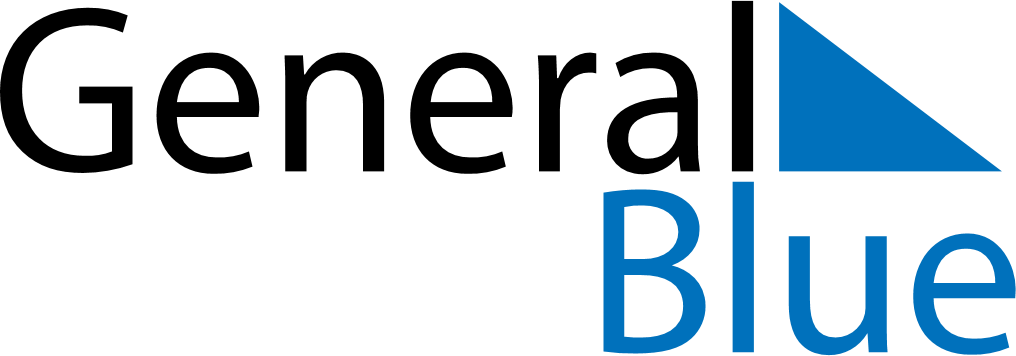 August 2024August 2024August 2024August 2024Costa RicaCosta RicaCosta RicaMondayTuesdayWednesdayThursdayFridaySaturdaySaturdaySunday12334Our Lady of Los Ángeles567891010111213141516171718Mother’s Day192021222324242526272829303131